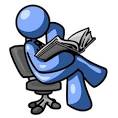 Quel est le dernier livre que tu as lu ? Auteur :______________________________________________Titre :_______________________________________________Quels sont les types de livres que tu aimes ou aimerais lire ?Cochez les cases appropriées		 Aventure (action)				 Roman policier		 Sciences fiction				 Recueil de poésies		 Bandes dessinées				 Biographies		 Horreur						 Intrigues et mystères (thriller)		 Comédies (humour)				 Histoire		 Manuels techniques				 Fantastique		 Nouvelles (petites histoires)		 SportsComment choisis-tu un livre que tu veux lire ? Cochez toutes les cases appropriées	 Je cherche un titre intéressant			 Je lis la première page	 Je regarde la couverture du livre			 Je choisis un auteur en particulier	 Je tiens comte de l’épaisseur du livre		 Je suis les conseils des autres	 Je recherche les livres primés (prix)		 Je choisis au hasard	 Je tiens compte des meilleurs vendeurs		 Je tiens compte de la typographieCrois-tu qu’il faille devenir un bon lecteur pour obtenir un DES ? Pourquoi ?__________________________________________________________________________________________________________________________________________________________________________________________________________________________________________________________________Quel mot te vient en tête quand tu entends le mot lecture ?______________________Sur une île déserte, quel livre apporterais-tu ?_____________________________________________________________________________________________________________________________________________________________________________________________________________Sur une échelle de 1 à 10 comment évalues-tu ta compétence en lecture ?10 étant un excellent lecteur et 1 étant un piètre lecteur. Encercle ta réponse.10	9	8	7	6	5	4	3	2	1